UPIS STUDENATA II CIKLUSA STUDIJA U AKADEMSKOJ 2021/2022.GODINI/ovjera ljetnjeg i upis u zimski semestar/STUDENTI KOJI NISU POLOŽILI SVE ISPITE PREDVIĐENE NASTAVNIM PLANOM ZA II CIKLUS STUDIJA ILI IM JE OSTAO ZAVRŠNI RAD TREBAJU IZVRŠITI UPIS OD 15.9.DO 30.9.2021.Za ovjeru ljetnjeg i upis u zimski semestar neophodno je dostaviti u studentsku službu:2 popunjena semestralna lista2 popunjena obrasca ŠV 20 Dokaz o izvršenoj uplati školarine Dokaz o uplati za korištenje bibliotekeDokaz o uplati za korištenje eUNSA sistema Status apsolventa imaju studenti koji su u akademskoj 2020/2021. godini PRVI PUT upisali I godinu II ciklusa studija ali nisu položili sve ispite ili im je ostao samo Završni rad, moraju izvršiti upis u narednu akademsku godinu, zadržavajući status studenta koji su imali.Za apsolventski status potrebno je dostaviti:2 popunjena semestralna lista2 popunjena obrasca ŠV 20 Dokaz o uplati za korištenje bibliotekeDokaz o uplati za korištenje eUNSA sistema PRIMJER UPLATNICE – upisni materijalSva označena polja (zvijezdicom i crvenom bojom) OBAVEZNO popuniti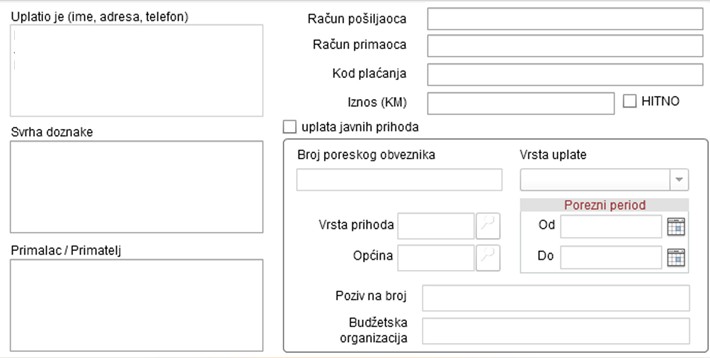 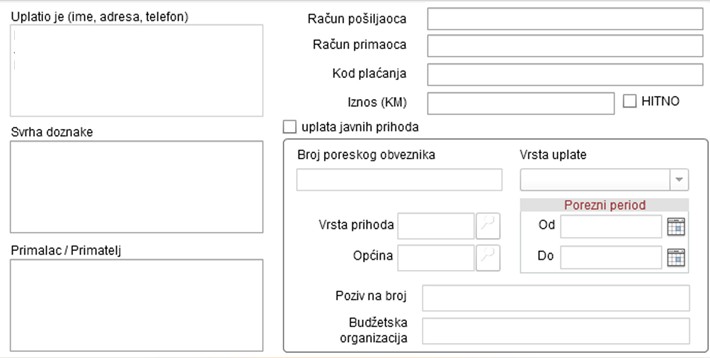 DRUGI CIKLUS STUDIJA:Upisnina za REDOVNE  studente koji OBNAVLJAJU studijsku godinuUpisnina za REDOVNE SAMOFINANSIRAJUĆE studente koji OBNAVLJAJU studijsku godinu*Redovni samofinansirajući studenti plaćaju 100,00 KM po nepoloženom ispituUpisnina za VANREDNE studente *Vanredni studenti koji obnavljaju studijsku godinu plaćaju 100,00 KM po nepoloženom ispitu UPUTSTVA ZA UPLATE ZA KORIŠTENJE BIBLIOTEKE – II CIKLUSUplatio je (ime,adresa i tel.)Račun pošiljaocaUpisnina za redovne studenteUpisnina za redovne studenteUpisnina za redovne studenteRačun koji obnavljaju godinu II ciklus koji obnavljaju godinu II ciklus koji obnavljaju godinu II ciklusprimaoca1411965320008475KM260,00260,00260,00260,00260,00260,00260,00260,00260,00260,00260,00HITNOHITNOHITNODepozitni račun Kantona SarajevoDepozitni račun Kantona SarajevoDepozitni račun Kantona SarajevoMjesto i dat.Br.pores. ili Mat.broj ili Mat.broj ili Mat.broj ili Mat.brojuplateobveznikaVrsta Porezni periodPorezni periodPorezni periodPorezni periodPorezni periodPotpis i pečatprihoda722429OdOdnalagodavcaDoDoOpćina077Budžet.org.Budžet.org.Budžet.org.Budžet.org.3502023Potpis ovlaštenog licaPoziv na br.Poziv na br.Poziv na br.Poziv na br.0000000004Uplatio je (ime,adresa i tel.)Račun pošiljaocaUpisnina za redovne samofinansirajućeUpisnina za redovne samofinansirajućeUpisnina za redovne samofinansirajućeRačunstudente koji obnavljaju  II ciklusstudente koji obnavljaju  II ciklusstudente koji obnavljaju  II ciklusprimaoca1411965320008475KM*upisati iznos koji se uplaćuje*upisati iznos koji se uplaćuje*upisati iznos koji se uplaćuje*upisati iznos koji se uplaćuje*upisati iznos koji se uplaćuje*upisati iznos koji se uplaćuje*upisati iznos koji se uplaćuje*upisati iznos koji se uplaćuje*upisati iznos koji se uplaćuje*upisati iznos koji se uplaćuje*upisati iznos koji se uplaćujeHITNOHITNOHITNODepozitni račun Kantona SarajevoDepozitni račun Kantona SarajevoDepozitni račun Kantona SarajevoMjesto i dat.Br.pores. ili Mat.broj ili Mat.broj ili Mat.broj ili Mat.brojuplateobveznikaVrsta Porezni periodPorezni periodPorezni periodPorezni periodPorezni periodPotpis i pečatprihoda722429OdOdnalagodavcaDoDoOpćina077Budžet.org.Budžet.org.Budžet.org.Budžet.org.3502023Potpis ovlaštenog licaPoziv na br.Poziv na br.Poziv na br.Poziv na br.0000000008Uplatio je (ime,Uplatio je (ime,Uplatio je (ime,Uplatio je (ime,Uplatio je (ime,Uplatio je (ime,Uplatio je (ime,Uplatio je (ime,Uplatio je (ime,Uplatio je (ime,Uplatio je (ime,Uplatio je (ime,Uplatio je (ime,Uplatio je (ime,Uplatio je (ime,Uplatio je (ime,Uplatio je (ime,Uplatio je (ime,Uplatio je (ime,Uplatio je (ime,adresa i tel.)Račun pošiljaocaUpisnina za vanredne studenteUpisnina za vanredne studenteUpisnina za vanredne studenteRačun  II ciklusprimaoca1411965320008475KM*upisati iznos koji se uplaćuje*upisati iznos koji se uplaćuje*upisati iznos koji se uplaćuje*upisati iznos koji se uplaćuje*upisati iznos koji se uplaćuje*upisati iznos koji se uplaćuje*upisati iznos koji se uplaćuje*upisati iznos koji se uplaćuje*upisati iznos koji se uplaćuje*upisati iznos koji se uplaćuje*upisati iznos koji se uplaćujeHITNOHITNOHITNODepozitni račun Kantona SarajevoDepozitni račun Kantona SarajevoDepozitni račun Kantona SarajevoMjesto i dat.Br.pores. ili Mat.broj ili Mat.broj ili Mat.broj ili Mat.brojuplateobveznikaVrsta Porezni periodPorezni periodPorezni periodPorezni periodPorezni periodPotpis i pečatprihoda722429OdOdnalagodavcaDoDoOpćina077Budžet.org.Budžet.org.Budžet.org.Budžet.org.3502023Potpis ovlaštenog licaPoziv na br.Poziv na br.Poziv na br.Poziv na br.0000000080Uplatio je (ime,adresa i tel.)Račun pošiljaocaKorištenje biblioteke Korištenje biblioteke Korištenje biblioteke Račun II ciklus studijaprimaoca1411965320008475 40,00 40,00KM 40,00 40,00HITNOHITNOHITNODepozitni račun Kantona SarajevoDepozitni račun Kantona SarajevoDepozitni račun Kantona SarajevoMjesto i dat.Br.pores. ili Mat.broj ili Mat.broj ili Mat.broj ili Mat.brojuplateobveznikaVrsta Porezni periodPorezni periodPorezni periodPorezni periodPorezni periodPotpis i pečatprihoda722429OdOdnalagodavcaDoDoOpćina077Budžet.org.Budžet.org.Budžet.org.Budžet.org.3502023Potpis  ovlaštenog licaPoziv na br.Poziv na br.Poziv na br.Poziv na br.0000000020Naknada za razvoj informacionog sistema eUNSA – Pedagoški fakultetNaknada za razvoj informacionog sistema eUNSA – Pedagoški fakultetNaknada za razvoj informacionog sistema eUNSA – Pedagoški fakultetNaknada za razvoj informacionog sistema eUNSA – Pedagoški fakultetNaknada za razvoj informacionog sistema eUNSA – Pedagoški fakultetNaknada za razvoj informacionog sistema eUNSA – Pedagoški fakultetNaknada za razvoj informacionog sistema eUNSA – Pedagoški fakultetNaknada za razvoj informacionog sistema eUNSA – Pedagoški fakultetNaknada za razvoj informacionog sistema eUNSA – Pedagoški fakultetNaknada za razvoj informacionog sistema eUNSA – Pedagoški fakultetNaknada za razvoj informacionog sistema eUNSA – Pedagoški fakultetNaknada za razvoj informacionog sistema eUNSA – Pedagoški fakultetNaknada za razvoj informacionog sistema eUNSA – Pedagoški fakultetNaknada za razvoj informacionog sistema eUNSA – Pedagoški fakultetNaknada za razvoj informacionog sistema eUNSA – Pedagoški fakultetNaknada za razvoj informacionog sistema eUNSA – Pedagoški fakultetUplatio je (ime,adresa i tel.)Račun pošiljaocaNaknada za razvoj informacionog Naknada za razvoj informacionog Naknada za razvoj informacionog Računsistema - ISSSprimaoca1411965320008475KM1010HITNOHITNOHITNODepozitni račun Kantona SarajevoDepozitni račun Kantona SarajevoDepozitni račun Kantona SarajevoMjesto i dat.Br.pores. ili Mat.broj ili Mat.broj ili Mat.broj ili Mat.brojuplateobveznikaVrsta Porezni periodPorezni periodPorezni periodPorezni periodPorezni periodPotpis i pečatprihoda722429OdOdnalagodavcaDoDoOpćina077Budžet.org.Budžet.org.Budžet.org.Budžet.org.3502023Potpis ovlaštenog licaPoziv na br.Poziv na br.Poziv na br.Poziv na br.0000000021Naknada za razvoj informacionog sistema eUNSA - UNSANaknada za razvoj informacionog sistema eUNSA - UNSANaknada za razvoj informacionog sistema eUNSA - UNSANaknada za razvoj informacionog sistema eUNSA - UNSANaknada za razvoj informacionog sistema eUNSA - UNSANaknada za razvoj informacionog sistema eUNSA - UNSANaknada za razvoj informacionog sistema eUNSA - UNSANaknada za razvoj informacionog sistema eUNSA - UNSANaknada za razvoj informacionog sistema eUNSA - UNSANaknada za razvoj informacionog sistema eUNSA - UNSANaknada za razvoj informacionog sistema eUNSA - UNSANaknada za razvoj informacionog sistema eUNSA - UNSANaknada za razvoj informacionog sistema eUNSA - UNSANaknada za razvoj informacionog sistema eUNSA - UNSANaknada za razvoj informacionog sistema eUNSA - UNSANaknada za razvoj informacionog sistema eUNSA - UNSANaknada za razvoj informacionog sistema eUNSA - UNSAUplatio je (ime,adresa i tel.)Račun pošiljaocaNaknada za razvoj informacionog Naknada za razvoj informacionog Naknada za razvoj informacionog Računsistema - ISSSprimaoca1411965320008475KM1010HITNOHITNOHITNODepozitni račun Kantona SarajevoDepozitni račun Kantona SarajevoDepozitni račun Kantona SarajevoMjesto i dat.Br.pores. ili Mat.broj ili Mat.broj ili Mat.broj ili Mat.brojuplateobveznikaVrsta Porezni periodPorezni periodPorezni periodPorezni periodPorezni periodPotpis i pečatprihoda722429OdOdnalagodavcaDoDoOpćina077Budžet.org.Budžet.org.Budžet.org.Budžet.org.3502001Potpis ovlaštenog licaPoziv na br.Poziv na br.Poziv na br.Poziv na br.0000000021